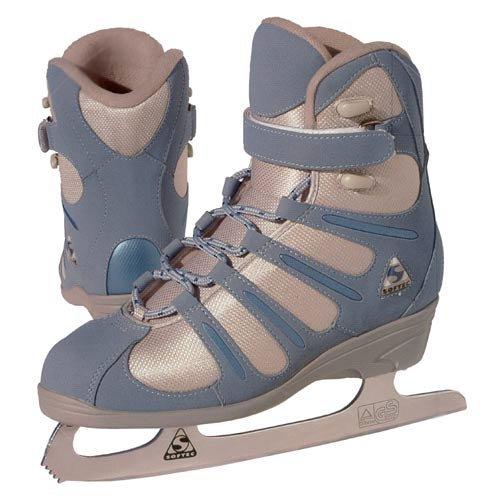      коньки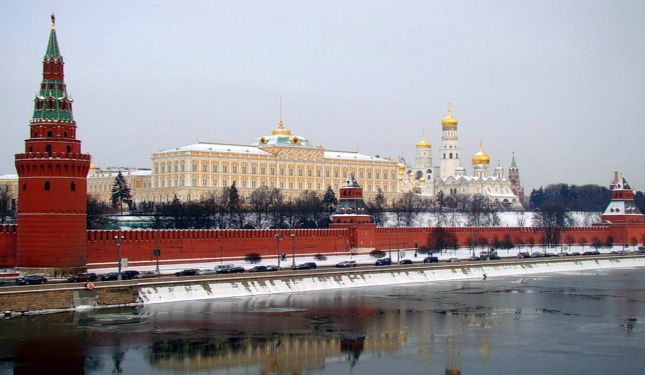      Москва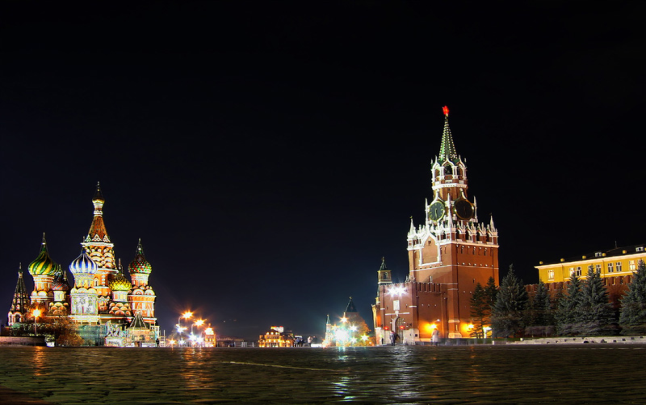     столица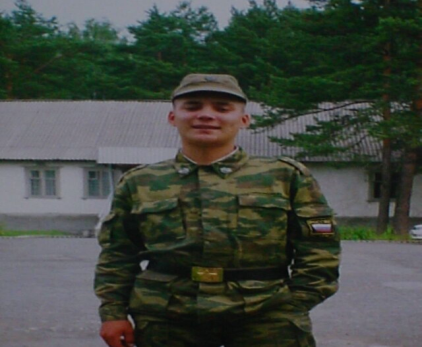 солдат